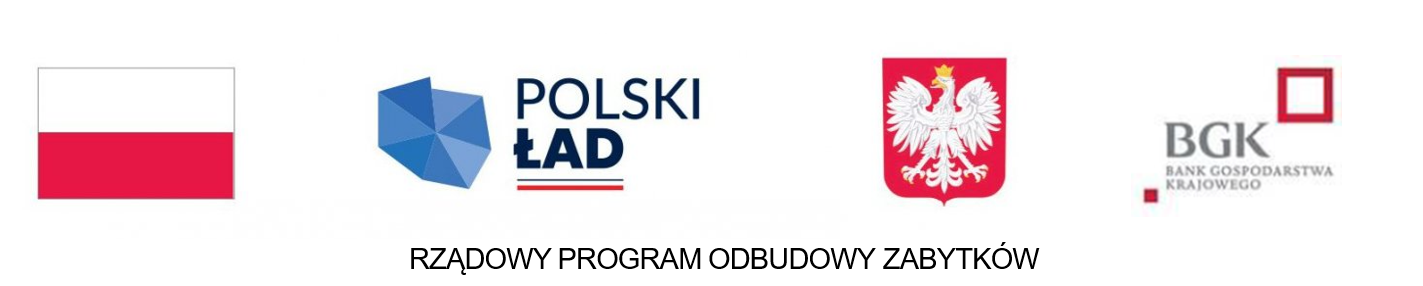 Załącznik nr 1 do zapytania ofertowego Nr RGWI.271.2.2.2024Miejscowość, data: ……………, dnia ……………… r.                                                                          Adresat:                                                                           Parafia Rzymskokatolicka                                                                     pw. Świętej Rodziny                                                                                ul. Kilińskiego 4, 62-635 Przedecz                                                                          NIP: 6661978295					         REGON:040064428FORMULARZ OFERTYDANE OFERENTA: Nazwa/ imię i nazwisko Oferenta 	Adres Oferenta				 Numer telefonu			 Adres e-mail do kontaktu :				REGON:					NIP:						 Osoba do kontaktu: 			Ja/My niżej podpisany/i, reprezentując/y firmę, której nazwa jest wskazana w pieczęci nagłówkowej, jako upoważniony/eni na piśmie lub wpisany(i) w odpowiednich dokumentach rejestrowych, w imieniu reprezentowanej przez(e) mnie(nas) firmy, w odpowiedzi na zapytanie 
ofertowe nr RGWI.271.2.2.2024 składam/y niniejszą ofertę na wykonanie 
robót związanych z przedsięwzięciem pn. „Remont fragmentu elewacji wraz z pracami 
konserwatorskimi stolarki drzwiowej w zabytkowym Zespole Kościoła parafialnego 
p.w. Świętej Rodziny w Przedczu” dofinansowanej z Rządowego Programu Odbudowy 
Zabytków oraz dotacji z Budżetu Gminy Przedecz i oferujemy wykonanie przedmiotu zamówienia za CENĘ OFERTOWĄ: NETTO  ………………………..………….…  PLNVAT  (…….%)……………………………….  PLNBRUTTO…………………………………...…  PLN * (słownie: ………………………………………………………………) * Cena podana w ofercie winna obejmować wszystkie koszty i składniki związane z wykonaniem zamówienia oraz warunkami stawianymi przez Zamawiającego w treści Zapytania ofertowego, w tym podatek VAT. Oświadczamy, że Doświadczenie osób skierowanych do realizacji zamówienia jest następujące : ………………………………...1. Informujemy, że wybór oferty  nie będzie / będzie* (niepotrzebne skreślić) prowadzić do powstania u Zamawiającego obowiązku podatkowego zgodnie z przepisami o podatku od towarów i usług (tzw. odwrócony VAT):Nazwa (rodzaj) towaru lub usługi, które prowadzić będą do powstania u Zamawiającego obowiązku podatkowego zgodnie z przepisami o podatku od towarów i usług (VAT): …………………………………………………………………………………………………Wartość ww. towaru lub usługi bez kwoty podatku od towarów i usług (VAT) wynosi: ……………………………………………….. PLN.W przypadku zastosowania tzw. odwróconego VAT-u stawka podatku od towaru i usług (VAT), która zgodnie z naszą wiedzą będzie miała zastosowanie to ………………. % .2. Oświadczamy, że zapoznaliśmy się z treścią zapytania ofertowego, nie wnosimy do niego zastrzeżeń oraz zdobyliśmy konieczne informacje potrzebne do właściwego przygotowania oferty, wykonania zamówienia i uznajemy się za związanych określonymi w nim zasadami postępowania. 3. Oświadczamy, że podana cena stanowi cenę ryczałtową i obejmuje wszystkie koszty niezbędne do należytego wykonania niniejszego zamówienia. 4. Gwarantujemy wykonanie niniejszego zamówienia zgodnie z treścią zawartą w zapytaniu ofertowym. 5. Gwarantujemy wykonanie zamówienia w terminie wskazanym w treści zapytania ofertowego tj. do ………………. r. 6. Oświadczamy, że spełniamy warunki udziału w postępowaniu zawarte w zapytaniu ofertowym. 7. Oświadczamy, że Przedmiot zamówienia objęty Umową zamierzamy wykonać (należy zaznaczyć właściwy kwadrat):samodzielnieprzy udziale podwykonawcówNastępujące zakresy rzeczowe wchodzące w przedmiot zamówienia zamierzam (-my) zlecić następującym podwykonawcom:Wypełnić poniższą tabelę w przypadku zatrudnienia podwykonawców.8. Oświadczamy, że: a) posiadamy uprawnienia do wykonywania określonej działalności lub czynności, jeżeli przepisy prawa nakładają obowiązek ich posiadania, b) posiadamy wiedzę i doświadczenie do wykonania zamówienia,c) dysponujemy odpowiednim potencjałem technicznym oraz osobami zdolnymi do wykonania zamówienia, d) znajdujemy się w sytuacji ekonomicznej i finansowej zapewniającej wykonanie zamówienia we wskazanych terminach, e) Gwarantujemy, że okres gwarancji i rękojmi za wady dla przedmiotu zamówienia wynosi 
60 miesięcy od dnia odbioru końcowego. Zobowiązujemy do udzielenia Zamawiającemu gwarancji na piśmie na wykonany i przekazany przedmiot zamówienia, dołączając dokument gwarancyjny do protokołu zdawczo-odbiorczego. 9. Oświadczamy, że wypełniliśmy obowiązki informacyjne przewidziane w art. 13 lub art. 14 RODO1) wobec osób fizycznych, od których dane osobowe bezpośrednio lub pośrednio pozyskaliśmy w celu ubiegania się o udzielenie zamówienia publicznego w niniejszym postępowaniu.*10. Oświadczamy, że nie jesteśmy powiązani osobowo lub kapitałowo z Zamawiającym. Przez powiązania osobowe lub kapitałowe rozumie się wzajemne powiązania między Zamawiającym lub osobami upoważnionymi do zaciągania zobowiązań w imieniu Zamawiającego lub osobami wykonującymi w imieniu Zamawiającego czynności związane z przygotowaniem 
i przeprowadzeniem procedury wyboru Wykonawcy a Wykonawcą, polegające 
w szczególności na:a) uczestniczeniu w spółce jako wspólnik spółki cywilnej lub spółki osobowej, b) posiadaniu co najmniej 10 % udziałów lub akcji, c) pełnieniu funkcji członka organu nadzorczego lub zarządzającego, prokurenta, pełnomocnika, d) pozostawaniu w związku małżeńskim, w stosunku pokrewieństwa lub powinowactwa w linii prostej, pokrewieństwa drugiego stopnia lub powinowactwa drugiego stopnia w linii bocznej lub w stosunku przysposobienia, opieki lub kurateli. 11. Termin związania ofertą: 30 dni kalendarzowych. 12.Oświadczamy, że jesteśmy ubezpieczeni się od odpowiedzialności cywilnej z tytułu prowadzonej działalności gospodarczej w zakresie zgodnym z przedmiotem zamówienia na kwotę  co najmniej w wysokości równowartości oferty/umowy. Kopia polisy ubezpieczeniowej OC będzie stanowić załącznik do umowy.13. W przypadku wybrania naszej oferty deklarujemy podpisanie umowy zgodnej z wzorem załączonym do zapytania ofertowego oraz z wymaganiami przedstawionymi w zapytaniu ofertowym.  Zobowiązujemy się do zawarcia umowy w miejscu i terminie wyznaczonym przez Zamawiającego, jeżeli zostanie wybrana nasza oferta. Prawdziwość powyższych danych potwierdzam własnoręcznym podpisem świadom odpowiedzialności karnej z art. 297 Kodeksu karnego. …………..………………                 ……………………………………………………………… Data, pieczęć i podpis Oferenta   ( Imię, nazwisko i podpis osoby lub osób figurujących w rejestrach uprawnionych                                                            do zaciągania zobowiązań w imieniu oferenta lub we właściwym umocowaniu)Wyrażam/y zgodę na przetwarzanie moich danych osobowych zawartych w ofercie dla potrzeb niezbędnych do realizacji postępowania o udzielenie zamówienia zgodnie z ustawą z dnia 10 maja 2018 r. o ochronie danych osobowych (t.j. Dz. U. z 2019 r. poz. 1781 ze zm.). ………….…………………………             …………………………………..……………………………… Data, pieczęć i podpis Oferenta   ( Imię, nazwisko i podpis osoby lub osób figurujących w rejestrach uprawnionych                                                            do zaciągania zobowiązań w imieniu oferenta lub we właściwym umocowaniu)1) rozporządzenie Parlamentu Europejskiego i Rady (UE) 2016/679 z dnia 27 kwietnia 2016 r. w sprawie ochrony osób fizycznych w związku z przetwarzaniem danych osobowych i w sprawie swobodnego przepływu takich danych oraz uchylenia dyrektywy 95/46/WE (ogólne rozporządzenie o ochronie danych) (Dz. Urz. UE L 119 z 04.05.2016, str. 1) * W przypadku gdy wykonawca nie przekazuje danych osobowych innych niż bezpośrednio jego dotyczących lub zachodzi wyłączenie stosowania obowiązku informacyjnego, stosownie do art. 13 ust. 4 lub art. 14 ust. 5 RODO treści oświadczenia wykonawca nie składa (usunięcie treści oświadczenia np. przez jego wykreślenie).Lp.Zakres części zamówienia, którą Wykonawca powierzy podwykonawcomLp.Nazwy (firm) podwykonawców